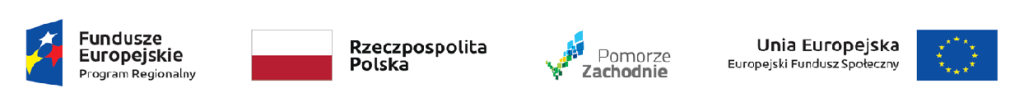 Załącznik nr 1 do SWZZnak sprawy: Wip.272.5.2021.MN.PNNumer ogłoszenia w BZP: 2021/BZP 00046047/01FORMULARZ OFERTY – Część 7Porcelana i sprzęt kuchenny dla pracowni akademii przyszłego hotelarza, bazy cateringowej, bazy cukierniczej, bazy kawiarniano-barowej, bazy restauracyjnejI. Przetarg w trybie podstawowym na podstawie art. 275 pkt 1 ustawy Pzp pn.:Dostawa sprzętu dydaktycznego – sprzęt gastronomiczny, hotelarski, chemiczny, komputerowy oraz do doradztwa zawodowego do Szkół Ponadpodstawowych w Powiecie Kamieńskim (2).II. Nazwa i adres wykonawcy:…………………………………………………..............................................................................................................................................................województwo ………………………………….e-mail …………………………………………..Dane identyfikujące:NIP …………………………………………….REGON……………………………………….KRS, PESEL …………………………….W przypadku złożenia oferty przez konsorcjum (oferta wspólna składana przez kilku wykonawców) w górnej części wypełnia ją „lider”/wykonawca, ustanowiony jako pełnomocnik. Poniżej zaś obowiązkowo należy wypełnić niniejsze zestawienie identyfikujące pozostałych wykonawców.Wielkość przedsiębiorstwa: mikro     małe    średnie     duże (zaznaczyć odpowiednio)Dane teleadresowe do korespondencji: e-mail...........................................................adres skrzynki ePUAP ………………………………………Osoba upoważniona na podstawie ................................ (wskazać rodzaj dokumentu np. KRS, CEDG, pełnomocnictwo itp.) do reprezentacji Wykonawcy/ów i podpisująca ofertę: …………………………………………….Przystępując do postępowania o udzielenie zamówienia publicznego prowadzonego w trybie podstawowym bez negocjacji zgodnie z ustawą z dnia 11 września 2019 r. Prawo zamówień publicznych pn.: Dostawa sprzętu dydaktycznego – sprzęt gastronomiczny, hotelarski, chemiczny, komputerowy oraz do doradztwa zawodowego do Szkół Ponadpodstawowych w Powiecie Kamieńskim (2) - Porcelana i sprzęt kuchenny dla pracowni akademii przyszłego hotelarza, bazy cateringowej, bazy cukierniczej, bazy kawiarniano-barowej, bazy restauracyjnej, oferujemy wykonanie przedmiotu zamówienia na warunkach określonych przez Zamawiającego oraz zgodnie z opisem przedmiotu zamówienia za łączną (wraz z należnym podatkiem VAT) cenę oferty brutto …………………… złINFORMUJEMY, ŻE (właściwe zakreślić): wybór oferty nie będzie prowadzić do powstania u Zamawiającego obowiązku podatkowego; wybór oferty będzie prowadzić do powstania u Zamawiającego obowiązku podatkowego w odniesieniu do następujących towarów i usług (w zależności od przedmiotu zamówienia):Wartość towaru / usług powodująca obowiązek podatkowy u Zamawiającego to …………………. zł netto*.Powyższe wypełnić tylko gdy:⃰ dotyczy Wykonawców, których oferty będą generować obowiązek doliczania wartości podatku VAT do wartości netto oferty, tj. w przypadku:• wewnątrzwspólnotowego nabycia towarów,• mechanizmu odwróconego obciążenia, o którym mowa w art. 17 ust. 1 pkt 7 ustawy o podatku od towarów i usług,• importu usług lub importu towarów, z którymi wiąże się obowiązek doliczenia przez Zamawiającego przy porównywaniu cen ofertowych podatku VAT.Oferta wg pozostałych kryteriów (Rozdz. XIII SWZ):Opis przedmiotu zamówienia – zgodnie z Załącznikiem nr 1a.Wykonawca zobowiązuje się dostarczyć Porcelanę i sprzęt kuchenny do siedziby Zamawiającego wskazanej w umowie. Dostarczone porcelana i sprzęt kuchenny muszą być kompletne i zgodne z ich opisem w załączniku nr 1a. Niedopuszczalne jest, aby dla zapewnienia prawidłowego użytkowania Porcelany i sprzętu kuchennego, konieczne było instalowanie dodatkowych elementów w późniejszym czasie, szczególnie za dodatkową opłatą.Oświadczenie:Oświadczam, że oferowany przedmiot zamówienia spełnia ww. parametry techniczno-użytkowe. Niespełnienie parametrów wymaganych skutkuje odrzuceniem oferty. III. Oferujemy gwarancje na:a)	Produkty szklane (nie wymienione poniżej) – min. 12 miesięcyb)	Talerzyki do ciasta – 24 miesiącec)	Sztućce dla 12 osób poz. 8a – 20 lat (każdy rok = 12 miesięcy)d)	Sztućce dla 12 osób poz. 8b i 8c – 24 miesiącee)	Serwis obiadowy 12 osób poz. 10a i 10b – 24 miesiąceW ramach udzielnej gwarancji na oferowane produkty, zgodnej z powyższą tabelą:             (Jeżeli serwis dla poszczególnych produktów będzie prowadzony przez różne firmy, należy to również wpisać poniżej).Serwis gwarancyjny będzie prowadzony przez* ………………………………………………….*podać nazwę firmySerwis pogwarancyjny może być prowadzony przez ………………………………………*podać nazwę firmy, jeżeli jest znanaIV. Deklaruję ponadto:termin wykonania zamówienia – 60 dni od dnia zawarcia umowy w sprawie zamówienia publicznego,warunki płatności – do 30 dni od dnia prawidłowo wystawionej i dostarczonej do Zamawiającego faktury, po podpisaniu protokołu odbioru.V. Oświadczamy, że:że zapoznaliśmy się ze Specyfikacją Warunków Zamówienia i akceptujemy wszystkie warunki w niej zawarte,że uzyskaliśmy wszelkie informacje niezbędne do prawidłowego przygotowania i złożenia niniejszej oferty,że jesteśmy związani niniejszą ofertą przez 30 dni od dnia upływu terminu składania ofert, że zapoznaliśmy się z Projektowanymi Postanowieniami Umowy, określonymi w Załączniku nr 3 do Specyfikacji Warunków Zamówienia i zobowiązujemy się w przypadku wyboru naszej oferty, do zawarcia umowy zgodnej z niniejszą ofertą na warunkach w nich określonych,wypełniłem obowiązki informacyjne przewidziane w art. 13 lub art. 14 RODO wobec osób fizycznych, od których dane osobowe bezpośrednio lub pośrednio pozyskałem w celu ubiegania się o udzielenie zamówienia publicznego w niniejszym postępowaniu*,nie zamierzam/y / zamierzam/y powierzyć podwykonawcom wykonanie następujących części zamówienia:VI. Zobowiązania w przypadku przyznania zamówienia:zobowiązujemy się do zawarcia umowy w miejscu i terminie wyznaczonym przez Zamawiającego;osobą upoważnioną do kontaktów z Zamawiającym w sprawach dotyczących realizacji umowy jest.....................................................................................................e-mail: ………...……........…………………………………. tel.: …………………...VII. Zastrzeżenie i informacje od Wykonawcy (zaznaczyć odpowiednio):□ Żadna z informacji zawarta w ofercie nie stanowią tajemnicy przedsiębiorstwa rozumieniu   przepisów o zwalczaniu nieuczciwej konkurencji.□ Wskazane poniżej informacje zawarte w ofercie stanowią tajemnicę przedsiębiorstwa w rozumieniu przepisów ustawy o zwalczaniu nieuczciwej konkurencji i w związku z niniejszym nie mogą być one udostępniane, w szczególności innym uczestnikom postępowania.Oświadczam, że niżej wymienione dokumenty składające się na ofertę zawierają informacje stanowiące tajemnicę przedsiębiorstwa w rozumieniu przepisów o zwalczaniu nieuczciwej konkurencji i nie mogą być ogólnie udostępnione:    ……………………………………………………………………………………………………W celu wykazania, że powyżej wskazane dokumenty zawierają informacje stanowiące tajemnicę przedsiębiorstwa do oferty załączam:……………………………………………………………………………………………………Inne, istotne dla przedmiotu zamówienia informacje: ……………………………………………………………………………………………………Oświadczam, że informacje podane ww. oświadczeniach są aktualne i zgodne z prawdą oraz zostały przedstawione z pełną świadomością konsekwencji wprowadzenia zamawiającego w błąd przy przedstawianiu informacji.                                                           		……………………………………………….…                                                                                                    Podpisano podpisem elektronicznym, zaufanym lub osobistymL.p.WYKONAWCA W KONSORCJUM (OFERTA WSPÓLNA) NAZWA FIRMYDane identyfikujące – adres, nr dokumentu rejestrowego, NIP, REGON, …L.p.Nazwa przedmiotu zamówienia Ilość szt./kompletCena jednostkowa bruttoWartość brutto1Serwetnik ceramiczny47…  zł x 47 szt.  = ………. zł2aFiliżanki do herbaty (I)10…  zł x 10 szt.  = ………. zł2bFiliżanki do herbaty (II)48…  zł x 48 szt.  = ………. zł3aFiliżanki americano porcelanowe (I)10…  zł x 10 szt.  = ………. zł3bFiliżanki americano porcelanowe (II)30…  zł x 30 szt.  = ………. zł4aFiliżanki cappuccino porcelanowe (I)10…  zł x 10 szt.  = ………. zł4bFiliżanki cappuccino porcelanowe (II)30…  zł x 30 szt.  = ………. zł5Filiżanki espresso porcelanowe10…  zł x 10 szt.  = ………. zł6Cukierniczki22…  zł x 22 szt.  = ………. zł7Talerzyki do ciasta10…  zł x 10 szt.  = ………. zł8aSztućce dla 12 osób (I)2…  zł x 2 szt.  = ………. zł8bSztućce dla 12 osób (II)6…  zł x 6 szt.  = ………. zł8cSztućce dla 12 osób (III)5…  zł x 5 szt.  = ………. zł9Szklanki do napojów zimnych72…  zł x 72szt.  = ………. zł10aSerwis obiadowy 12 osób6…  zł x 6 szt.  = ………. zł10bSerwis obiadowy 12 osób15…  zł x 15 szt.  = ………. zł11aSerwis kawowy 12 osób6…  zł x 6 szt.  = ………. zł11bSerwis kawowy 12 osób15…  zł x 15 szt.  = ………. zł12Noże kuchenne10…  zł x 10 szt.  = ………. zł13Nóż kucharski10…  zł x 10 szt.  = ………. zł14Tasak5…  zł x 5 szt.  = ………. zł15Talerzyki do ciasta białe30…  zł x 30 szt.  = ………. zł16Kaskada do ciasta szklana4…  zł x 4 szt.  = ………. zł17Noże do ciasta6…  zł x 6 szt.  = ………. zł18Łopatki do ciasta12…  zł x 12 szt.  = ………. zł19Wazoniki12…  zł x 12 szt.  = ………. zł20Wazoniki na kwiaty25…  zł x 25 szt.  = ………. zł21Wazy do zup ceramiczne 20…  zł x 20 szt.  = ………. zł22Półmisek 260-300 mm30…  zł x 30 szt.  = ………. zł23Miski ceramiczne 500ml20… zł x 20 szt. =  ………. zł24Miski ceramiczne 1500ml20… zł x 20 szt. =  ………. zł25Waza biała  25…  zł x 25 szt.  = ………. Zł26Sosjerka biała25…  zł x 25 szt.  = ………. zł27Zestaw dzbanek do mleka/mlecznik 0,20 l + cukiernica 0,2 l25…  zł x 25 szt.  = ………. zł28Karafka na napoje, 1 L, biała25…  zł x 25 szt.  = ………. zł29Szklanka 300 ml180…  zł x 180 szt.  = ………. zł30Pucharek do lodów i deserów 160 -180 ml120…  zł x 120 szt.  = ………. złRAZEMRAZEMRAZEMRAZEMLp.Nazwa (rodzaj) towaru lub usługiWartość bez kwoty podatkuL.p.Opis kryterium Oferowany parametr Wpisać ilość miesięcy1Okres gwarancji na noże kuchenne. 2Okres gwarancji na nóż kucharski.3Okres gwarancji na tasak.4Okres gwarancji na noże do ciasta.Lp.Nazwa i adres firm podwykonawcyCzęść zamówienia, której wykonanie zostanie powierzone podwykonawcomlp.Oznaczenie rodzaju (nazwy) informacjiStrony w ofercie (wyrażone cyfrą) lub oddzielna części oferty Strony w ofercie (wyrażone cyfrą) lub oddzielna części oferty lp.Oznaczenie rodzaju (nazwy) informacjiOdDo